П А М Я Т К Апо правилам поведения учащихсяБЕЗОПАСНОСТЬ ПРИ ПОЖАРЕ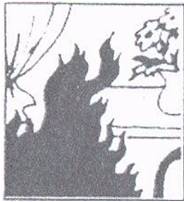 Пожар в квартире• Сообщите в пожарную охрану• Выведите   на улицу детей ипрестарелых.• Попробуйте водой (из водопровода, отвнутренних пожарных кранов), стиральным порошком, плотной тканью и т.п. потушить пожар.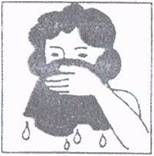 ·         Отключите электроавтоматы (но щитке на лестничной площадке}.·         Закройте окна и форточки. При сильном задымлении немедленно покиньте квартиру, прикрыв за собой дверь.При выходе из квартиры защитите глаза и органы дыхания от дыма респиратором, ватно-марлевой повязкой, смоченными водой куском ткани или полотенцем.• Двигайтесь пригнувшись или  ползком (внизу меньше дыма).• Накройте голову и тело мокрой   тканью.• При невозможности выбежать по лестничным маршам используйте балконную лестницу; если ее нет, выйдите на балкон, закрыв плотно за собой дверь, и кричите: «Пожар!».• По возможности укажите пожарным место пожара.Горит подвал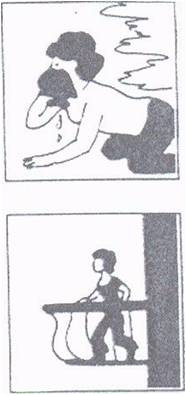 •  Звоните в пожарную охрану, 01• Ни в коем случае не пытайтесь сами проникнуть в подвал, это может закончиться для вас трагично.                Рекомендуем·         Заблаговременно застрахуйте себя и свое имущество на случай пожара.·         Храните документы и деньги в месте, известном
всем членам семьи, на случай внезапной эвакуа-
ции пои пожаре.СПЕЦИАЛЬНЫЕ СРЕДСТВАПОЖАРОТУШЕНИЯ           Огнетушители углекислотные (ОУ)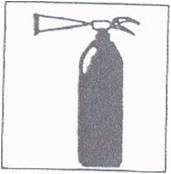 Предназначены для тушения горящих без доступа воздуха веществ. Незаменимы при тушении пожаров электрических двигателей, электроустановок, в химических лабораториях, архивах, музеях. Не боятся низких температур.Приведение в действие ОУ:• сорвать пломбу и выдернуть чеку;• направить раструб на пламя;• нажать рычаг.НЕДОПУСТИМО:• держать огнетушитель в горизонтальном    положении или переворачивать головкой  вниз;•  прикасаться оголенными частями   тела к раструбу (температура на его поверхности      понижается до-60...-70 ЭС);   •   подводить раструб ближе 1 м к электроустановке   под напряжением.  Огнетушители порошковые (ОП)Предназначены для ликвидации горения твердых, жидких и газообразных веществ, а также пожаров на электроустановках под напряжением до 1 кВ.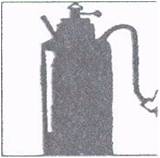 Ими снабжают автомобили, гаражи, склад офисы и банки, промышленные объекты, поликлиники, школы, частные дома и т.д.Приведение в действие ОП:• выдернуть чеку;• нажать на кнопку;• направить пистолет на пламя,• нажать на рычаг пистолета;• тушить пламя менее чем с 5 м,• при использовании огнетушителя его необходимо встряхивать;• рабочее положение огнетушителя вертикальное (не переворачивать!)Внутренние пожарные краны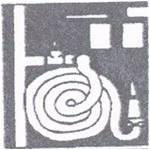 Приведение в действие внутренних пожарных кранов:•    открыть дверцу шкафчика;• раскатать в направлении очага пожара рукав, соединенный с краном и стволом;• открыть вентиль поворотом маховичка против хода часовой стрелки;•    направить струю воды из ствола в очаг горения